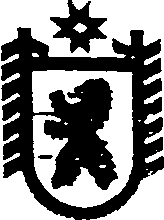 Республика КарелияСОВЕТ СЕГЕЖСКОГО МУНИЦИПАЛЬНОГО РАЙОНАXLV   ЗАСЕДАНИЕ   VI   СОЗЫВАРЕШЕНИЕот  22  мая   2017  года   №  350СегежаО  внесении изменений в решение Совета Сегежского муниципального района от 26 сентября 2013 г. № 1 В соответствии с частью 10 статьи 40 Федерального закона от 06.10.2003                     № 131-ФЗ «Об общих принципах организации местного самоуправления в Российской Федерации», пунктом 8.1 части 15 статьи 34, пунктом 2 части 1 статьи 37 Устава муниципального образования «Сегежский муниципальный район», на основании решения Совета Сегежского муниципального района от 11.05.2017 № 342, решения Совета Валдайского сельского поселения от 19.05.2017 № 141 «О выборах депутата Сегежского муниципального района шестого созыва» Совет Сегежского муниципального района р е ш и л:1. Внести в пункт 2 решения Совета Сегежского муниципального района                     от 26 сентября 2013 г. № 1 «О формировании Совета Сегежского муниципального района шестого созыва» (в редакции решений от 07.07.2015 № 175, от 28.04.2016                № 252, от 28.09.2016 № 275, от 24.11.2016 № 282, от 28.02.2017 № 328, от 31.03.2017 № 331, от 05.04.2017 № 335)  следующие изменения: 1) позицию 1 исключить;2) позиции 2-19 считать соответственно 1-18;3) позицию 9 изложить в следующей редакции:3. Обнародовать настоящее решение путем размещения в газете «Доверие» объявления о его принятии с указанием времени и места ознакомления с ним, а также путем размещения официального текста настоящего решения в информационно-телекоммуникационной сети «Интернет» на официальном сайте администрации Сегежского муниципального района  http://home.onego.ru/~segadmin.  4.  Настоящее решение вступает в силу с даты его принятия.   Заместитель председателя СоветаСегежского муниципального района                                                               Г.С. АлексееваРазослать: в дело, орготдел, Валдайское сельское поселение. 9.Митрофанова Антонида Леонидовна- депутат Совета Валдайского сельского поселения;